(Última actualització Agost 2021)LLOCS DE TREBALL A B:SM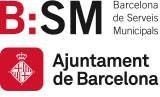 Grup professionalAgrupamentLloc de treballDescripció5Comandament 0Cap ServeiPersona treballadora que amb iniciativa i responsabilitat, exerceix funcions d’organització i inspecció del personal, d’un grup de comandaments així com de control dels serveis iinstal·lacions d’una unitat organitzativa. També podrà tenir al seu càrrec el comandamentd’una zona o demarcació.5Personal Tècnic 0Tècnic/a Expert/aÉs la persona treballadora que realitza activitats i coordina processos amb un alt component tècnic, solucionant problemes diversos i variats de certa complexitat que requereix coneixements específics. Organitza, planifica i supervisa a les persones, processos i sistemesadscrits a la seva unitat i reporta el resultat obtingut al seu/va cap immediat/a.5Comandament 1Cap Administratiu/va 1a ZooPersona treballadora que a les ordres immediates del seu/va superior, executa el comandament directed'una o diverses seccions de caràcter amb iniciativa i responsabilitat.5Comandament 0Conservador/aPersona treballadora que vetllarà pel benestar dels animals al seu càrrec, pautant les tasques d’enriquiment i maneig dels mateixos i els condicionants de les seves instal·lacions, col·labora en la coordinació amb la resta de les seccions del Zoo i realitza divulgació científica dels taxons de laseva responsabilitat.5Comandament 0Facultatiu/va Sanitari/aPersona treballadora que vetllarà per la salut dels animals, realitzarà feines de coordinació i supervisió del personal al seu càrrec, col·laborarà amb altres departaments en projectes relacionats amb la investigació i millora del benestar dels animals.5Personal Tècnic 1Auxiliar Tècnic/a ZooPersona treballadora que col·laborarà i estarà sota la supervisió del personal veterinari. En absència d'aquests i per designació d'un superior, assumirà les funcions i responsabilitats delmateix.Grup professionalAgrupamentLloc de treballDescripció6Comandament 1Coordinador/a Operacions PolivalentAmb un alt grau d'autonomia, coneixement i formació en més d'una unitat de negoci, que s'acreditarà per l'estada en tres unitats de negoci diferents durant un període mínim de tres anys efectius de treball. Identifica els recursos necessaris, coordina i supervisa equips de persones, organitza i controla la realització d'activitats en processos múltiples i diversos, i participa en l'execució de l'activitat per garantir el bon funcionament de l'equip i el resultat. Disposa de llibertat per planificar i organitzar les seves prioritats i el seu temps. Reportant informació sobrel'execució dels resultats al seu personal superior.6Comandament 1Coordinador/a OperacionsÉs la persona treballadora que amb alt grau d'autonomia, identifica els recursos necessaris, coordina i supervisa equips de persones, organitza i controla la realització d'activitats en processos múltiples i diversos, i participa en l'execució de l'activitat per garantir el bon funcionament de l'equip i el resultat. Disposa de llibertat per planificar i organitzar les seves prioritats i el seu temps. Reportant informació sobre l'execució dels resultats al seu personalsuperior.6Personal Tècnic 1Tècnic/a EspecialistaÉs la persona treballadora que realitza i supervisa activitats amb un component tècnic superior en operacions o especialitzat en una o diverses branques de coneixement tècnic reglat que requereixen de certa comprensió tècnica dels processos del seu àmbit de actuació.6Comandament 1Encarregat/da ZooPersona treballadora que es responsabilitza de la bona adequació de les capacitats de les persones sota la seva responsabilitat (equip de persones treballadores i personal en formació). Coordina i supervisa l'estat dels animals de la secció i el maneig dels mateixos, de les instal·lacions i la seva neteja i col·laborarà en el seu manteniment (seguretat, jardineria, retolació, i control de l'estat de la dieta dels animals) i informarà de les anomalies als seu personal superior. Establirà la cobertura dels torns de treball diaris (planning mensual); també portarà el control dels fulls de serveis mensuals. Vigilarà l'aplicació de les mesures de seguretat laboral i l'ús dels EPI estipulats per al personal assignat a seu càrrec i per a ell mateix. Elaboraràinformes i escrits que periòdicament es requereixin per a la seva posterior aprovació.6Personal Administratiu 1Cap Administratiu/va 2a ZooPersona treballadora que sota la supervisió d'una categoria superior, podrà realitzar els mateixos treballs administratius que el Cap Administratiu/va de 1a, ben entès, que aquests hauran de ser d'un volum o complexitat inferior a la mateixa.Grup professionalAgrupamentLloc de treballDescripció6Personal Tècnic 1Auxiliar Pràctic/a 1aPersona treballadora que aporta el suport tècnic que sigui necessari en la seva secció, proposa, participa i posa en pràctica els plans o projectes organitzats en la seva secció, elabora tota la documentació relativa a la part tècnica de la seva àrea de treball, dirigeix els projectes i tasques relatives a l'àrea tècnica que es desenvolupen en la seva secció.6Comandament 1Encarregat Manteniment Port OlímpicPersona treballadora que sota la supervisió dels seus superiors té la missió de vetllar pel bon estat de les instal·lacions, fent tasques de manteniment de les mateixes i realitzant reparacions de petites avaries.6Comandament 1Responsable EscarÉs la persona responsable de la planificació, la coordinació i la gestió de l’escar i de la realització i/o supervisió de les maniobres d'hissada, avarada o trasllat de totes les embarcacions, amb les diferents maquinàries que disposa l'esplanada.És responsable de la supervisió dels diferents treballs realitzats a les embarcacions, conforme compleixen els aspectes generals en matèries de prevenció de riscos laborals i Coordinació d'Activitats Empresarials.Supervisa els treballs que es duen a terme a les embarcacions, d'acord aquests treballs no suposen un risc ambiental.6Comandament 0Segon/a Capità/naPersona treballadora que vetlla pel bon estat de les instal·lacions, i de les embarcacions fent el repartiment de tasques entre la personal de marineria, i manteniment. Gestió directa per garantir un correcte servei als/les usuaris/es del port, complint amb els requisits de seguretat, mediambientals i resta de normativa que pogués ser aplicable.Grup professionalAgrupamentLloc de treballDescripció7Personal Operatiu Port OlímpicRecepcióPersona treballadora que es dedica a la informació al públic, atenció a la clientela per qualsevol reclamació o consulta, registrar l’entrada i sortida de correspondència i documentació, tramitar documentació administrativa, mantenir actualitzada la informació dels sistemes econòmics administratius seguint els criteris establerts.7Personal Operatiu 1Assistent CuidadorPersona treballadora que neteja les instal·lacions amb la periodicitat establerta o necessitat (mobiliari, accessoris, abeuradors, menjadores, etc.), així com, les eines de treball. Recull i reparteix diàriament els aliments. En alguns casos també haurà de preparar els aliments en zones destinades a aquesta finalitat (cuina general del Zoo, cuina de l'aviari, terrari, etc.). Cada dia revisarà el part o pissarra d'incidències del dia o torn anterior. A més, ha de comunicar (pel mitjà establert en cada secció) a la persona encarregada, qualsevol incidència relativa als animals, instal·lacions o zones circumdants a la seva instal·lació que apreciï durant el desenvolupament de la seva tasca. Supervisa i controla l'aparició de plagues, informant d'això al seu/va encarregat/da. Aplicarà i participarà en els plans o projectes organitzats en la sevasecció.7Personal Operatiu 1Atenció Client Junior ZooPersona treballadora que es dedica a la venda d'entrades, gestió de reserves de tots els productes i serveis (activitats de l'escola, grups ...),realitzar altes, baixes i altres gestions de Zoo club o producte similar, control d'accessos de visites de personal extern al Zoo, atenció centraleta telefònica i megafonia, atenció i informació personal i telefònica al públic sobre totsels productes i serveis de al Zoo, centralitza les comunicacions internes (paqueteria, correspondència ...), gestiona les reclamacions seguint el procediment establert a l'efecte.7Personal Operatiu 1Atenció Client Sènior ZooPersona treballadora amb experiència i un mínim de 3 idiomes, que es dedica a la venda d'entrades, gestió de reserves de tots els productes i serveis (activitats de l'escola, grups ...), realitzar altes, baixes i altres gestions de Zoo club o producte similar, control d'accessos de visites de personal extern al Zoo, atenció centraleta telefònica i megafonia, atenció i informació personal i telefònica al públic sobre tots els productes i serveis del Zoo, centralitza les comunicacions internes (paqueteria, correspondència ...), gestiona les reclamacions seguintel procediment establert a l'efecte.7Personal Operatiu 1Cap d'Equip ZooPersona treballadora que col·labora amb l'encarregat/da en la distribució, coordinació i control del treball del personal al seu càrrec. Realitzarà tasques bàsiques i diàries com els cuidadors especialistes i és la persona que substitueix a l’encarregat/da en cas d’absència.7Personal Operatiu Port OlímpicOperador/a EscarPersona treballadora que sota la supervisió de la persona responsable de l’escar realitzatrasllats d’embarcacions, vetlla per la seguretat de les mateixes i hi realitza l’assistència en l’amarratge d’embarcacions.7Personal Tècnic ZooAuxiliar Veterinari/aPersona treballadora que donada l'especificitat del coneixements requerits i la complexitat de les tasques a realitzar, pot realitzar els mateixes tasques que el veterinari/a de forma puntual, col·laborant directament amb aquest/a i sota la seva supervisió, o substituir en cas d’absènciadel veterinari/a i per designació d'un superior.7Personal Operatiu 1Cuidador/a EspecialistaPersona treballadora que es dedica a controlar i revisar diàriament la col·lecció d'animals i les instal·lacions al seu càrrec, informant de les variacions o incidències observades en el comportament o estat dels animals a més de recollir i repartir diàriament els aliments. En alguns casos també haurà de preparar els aliments en zones destinades a aquesta finalitat, netejar les instal·lacions amb la periodicitat establerta o necessitat així com, les eines de treball.Cada dia revisarà les incidències del dia o torn anterior. A més, ha de comunicar a l'encarregat/da qualsevol incidència relativa als animals, instal·lacions o zones circumdants a la seva instal·lació que apreciï durant el desenvolupament de la seva tasca. Col·laborarà amb el servei veterinari en l'aplicació de tractaments curatius o preventius relatius als animals a seucàrrec. Supervisa i controla l'aparició de plagues, informant d'això al seu encarregat.7Personal Operatiu 1Cuidador/aPersona treballadora amb experiència en la realització de tasques de més complexitat per a les quals necessita de la coordinació o supervisió d'un cuidador especialista. Desenvolupa en general els mateixes tasques que el cuidador/a especialista, encara que supervisa i coordina lestasques de l'auxiliar cuidador/a en els tasques ocasionals de més complexitat.7Personal Operatiu 2Cuidador/a AuxiliarPersona treballadora en procés d’adquisició d’experiència i coneixements que necessita de la supervisió i coordinació d'un cuidador/a o cuidador/a especialista, per a la realitzaciód'aquelles tasques que per la seva major complexitat així ho requereixin.7Personal Operatiu 1Educador/a ZooPersona treballadora que podrà col·laborar i participar, implantant i realitzant totes les modificacions dels programes educatius siguin necessàries, d'acord amb els objectius del departament. Atenció directa de les activitats del departament, impartint coneixements sobre zoologia, educació i sensibilització ambiental, i tots aquells definits en el Nou Model.Acompanya, atén i realitza les activitats adreçades als grups escolars o els grups particulars. Planifica, prepara i realitza el manteniment dels materials i recursos pedagògics del Departament.Grup professionalAgrupamentLloc de treballDescripció7Personal Operatiu 1Oficial/la 1a ObresPersona treballadora que realitza reparacions i instal·lacions diverses relacionades amb el manteniment d'edificis i instal·lacions i altres tasques de manteniment bàsic no vinculades al seuofici.7Comandament 1Cap Administratiu/va 1aPersona treballadora que s’ocupa, amb iniciativa i responsabilitat, del comandament directe d’una o diverses seccions administratives, organitzant el seu funcionament i liderant al seu personal. Reporta dels resultats de la seva feina.7Personal Administratiu 1Cap Administratiu/va 2aPersona treballadora que, a les ordres immediates d’un/a cap superior o cap administratiu/va de primera, amb iniciativa, té la responsabilitat d’orientar, dirigir i donar unitat a una secció o departament, distribuint els treballs del personal depenent d’ell/a si en té. Realitza tasques decaràcter administratiu.7Comandament 1Encarregat/da Instal·lacionsÉs la persona treballadora que integra, coordina i supervisa l'execució de tasques heterogènies en una o vàries instal·lacions amb la responsabilitat d'ordenar el treball del seu equip i d'assessorar i coordinar als usuaris de la mateixa.7Personal Tècnic 2Tècnic/aÉs la persona treballadora que executa activitats i processos amb un component tècnic de grau mitjà que requereixen de certa comprensió tècnica dels processos del seu àmbit d'actuació, reportant informació sobre l'execució dels mateixos al seu/ves superiors7Personal Operatiu 1Responsable DipòsitsÉs la persona responsable durant el seu torn de treball del bon funcionament del dipòsit tant a nivell administratiu com d'atenció al client ocupant les seves funcions amb iniciativa i responsabilitat,amb el suport de la seva persona responsable immediat. Assumeix també les mateixes funcions que l'administratiu/a de dipòsits i, per tant, ocupa un lloc de treball d'atencióal públic.Grup professionalAgrupamentLloc de treballDescripció7Coordinador/aCoordinador/aÉs la persona treballadora que integra, coordina i supervisa diferents àrees , requerint-se un grau d'autonomia, decisió i iniciativa en la seva execució i sota la supervisió de l'immediat superior.7Personal Operatiu 1Oficial/a d’Operacions PolivalentÉs la persona treballadora que té formació i pràctica en la operativa de diverses unitats de negoci d'acord amb les instruccions emanades per la seva línia de comandament i els procediments que s'estableixin. Realitza les tasques operatives pròpies de vàries activitats:gestions operatives, serveis a clientela i supervisió d’instal·lacions que els són assignades.7Personal Operatiu 1Oficial/la d’OperacionsÉs la persona treballadora que amb una formació bàsica per al lloc de treball, realitza activitats operatives del negoci o activitat on està assignat/da amb els equips que l'empresa posa a la seva disposició, dins d'un marc d'instruccions operatives estandarditzades, resolent amb elles problemes simples i definits en el seu àmbit de competència. Precisa d’una supervisió de la sevatasca.7Personal Administratiu 1Oficial/la 1a Administratiu/vaÉs la persona treballadora que, actuant a les ordres d’un cap immediat, realitza treballs que requereixen iniciativa i coneixements administratius específics/especialitzats de laUnitat/activitat.7Personal Operatiu 1Administratiu/va de DipòsitsÉs la persona treballadora que, a les ordres del responsable de dipòsits o del/ Coordinador/a d’Operacions, amb iniciativa i responsabilitat, i sobre la base dels procediments i les instruccions existents en el sistema de gestió, realitza treballs en expedients existents en el dipòsit, així com els de registre i control d’ingrés de vehicles, i realitza les operacions decobrament de les taxes establertes per l’Ajuntament de Barcelona en els dipòsits municipals.7Personal Operatiu 1Oficial/la de 1ª ParquímetresPersona que realitza el control i verificació del correcte compliment de les normes reguladores de l’estacionament en superfície emanades de l’Autoritat Municipal i el control i verificació deles zones destinades a la Distribució Urbana de Mercaderies.7Personal Operatiu 1Oficial/la AparcamentsÉs la persona que d’acord amb els procediments i les instruccions existents en el sistema de gestió, realitza l’atenció a la clientela i la gestió operativa dels aparcaments que li son assignats .7Personal Operatiu 1Operador/a ControlÉs la persona treballadora que d’acord amb els procediments i les instruccions existents en el sistema de gestió, realitza l’atenció a la clientela i la gestió operativa d’entrada, assignació d’andana i de sortida d’autocars a les estacions d’autobusos que gestiona BSM.Grup professionalAgrupamentLloc de treballDescripció7Personal Operatiu 2Oficial/la InformacióPersona treballadora que, actuant a les ordres d’un/a cap immediat/a, amb iniciativa i responsabilitat, realitza tasques d'atenció a l'usuari de les estacions gestionades per BSM,realitzant a més treballs administratius de caràcter general.7Personal Operatiu 1Auxiliar AparcamentsÉs la persona que al llarg del període que es determini, va adquirint l’experiència pràctica i els coneixements de l’activitat d’aparcaments, realitzant les tasques de conservació, manteniment i neteja que se li encomanin, així com els treballs d’índole administrativa i d’atenció al client corresponents a l’aparcament/s al que estigui al càrrec.7Personal Operatiu 1Auxiliar ParquímetresÉs la persona que al llarg del període que es determini, va adquirint l’experiència pràctica i els coneixements de l’activitat, realitzant el control i verificació del correcte compliment de les normes reguladores de l’estacionament en superfície emanades de l’Autoritat Municipal i elcontrol i verificació de les zones destinades a la Distribució Urbana de Mercaderies.7Personal Operatiu 1Auxiliar d’OperacionsÉs la persona que al llarg del període que es determini, va adquirint l’experiència pràctica i els coneixements de l’activitat als aparcaments. Realitzarà tasques de conservació, manteniment i neteja bàsiques, que se li encarreguin, així com les tasques administratives, d'atenció a client i comercial corresponents a la unitat de negoci i / o instal·lacions adscrites8Personal Operatiu 1Recaptador/aÉs la persona que, actuant a les ordres de la seva persona responsable, amb iniciativa i responsabilitat realitza la recaptació de la monètica de les diferents unitats de negoci, assegurant els tancaments, arqueigs de caixa i quadri d'operacions monetàries o de qualsevol altra modalitat acceptada en el mercat podent procedir al seu trasllat a instal·lacions del’empresa o d’empreses especialitzades si així se li encomana, realitzant els procediments administratius corresponents. Realitza el transport de la missatgeria interna de l’empresa.8Personal Administratiu 2Oficial 2a Administratiu/vaÉs la persona treballadora que, actuant a les ordres d’un cap immediat, amb iniciativa i responsabilitat,realitza treballs administratius que requereixen coneixements generals de la tècnica administrativa .8Personal Operatiu 2Atenció a l'usuari/aPersona treballadora que executa tasques d’atenció als usuaris/es, cobrament de productes o serveis, desenvolupant treballs administratius de responsabilitat limitada i sota instruccions precises.Grup professionalAgrupamentLloc de treballDescripció8Personal Administratiu 2Auxiliar AdministratiuÉs la persona que, actuant a les ordres d'un/ oficial administratiu/va o un/a cap del seu departament, realitza operacions administratives elementals i, en general, les purament mecàniques o bàsiques inherents als treballs d'oficina.8Personal Operatiu 2Conductor/a Mecànic/a -És la persona que a més d’exercir la funció de conductor de grua i actuant sota les ordres del coordinador/a es dedica al manteniment i reparació bàsica dels vehicles grua de l’empresa.8Personal Operatiu 2Conductor/aÉs la persona que, seguint les normes emanades de la direcció de l'empresa, sota les ordres del coordinador/a d’operacions, i estant en possessió del carnet de la classe C1+I, dins laresponsabilitat encomanada a l’activitat de la Grua Municipal , té la funció de conduir els vehicles grua de l'empresa amb remolc o sense ell, procedir a l’enganxament i retirada delvehicle de la via pública i el seu posterior trasllat al Dipòsit Municipal.8Personal Operatiu 2Oficial/la 1ª MantenimentÉs la persona que amb coneixement especialitzat i experiència realitza el manteniment dels immobles, instal·lacions i maquinària de l’empresa, seguint les directrius i les ordres de treballde la seva persona responsable.8Personal Operatiu 2Oficial/la 2ª MantenimentÉs la persona que amb coneixements generals realitza el manteniment dels immobles, instal·lacions i maquinària de l’empresa, seguint les directrius i les ordres de treball de la seva persona responsable.8Personal Operatiu 2Oficial/la 3ª MantenimentÉs la persona que amb coneixements bàsics realitza tasques bàsiques de manteniment dels immobles i instal·lacions, sota la direcció i supervisió d'un/a oficial/la superior o cap immediat/a.8Personal Operatiu 2Auxiliar de GruaÉs la persona que, que al llarg del període que es determini, va adquirint l’experiència pràctica i els coneixements de l’activitat de la Grua Municipal, realitzant sota la supervisió del conductor, les tasques d'enganxament trasllat i/o ingrés de vehicles en els dipòsits municipals oinstal·lacions designades a aquest efecte.8Personal Operatiu 2Operador/a de GruaÉs la persona que amb amplis coneixements i experiència en l’activitat de la Grua Municipal realitza l'enganxament, trasllat i/o ingrés de vehicles en els dipòsits municipals o instal·lacions designades a aquest efecte.Grup professionalAgrupamentLloc de treballDescripció8Personal Operatiu 2Oficial/la Instal·lacionsÉs la persona que executa operacions en les instal·lacions seguint els procediments i instruccions del sistema de gestió de l’empresa.8Personal Operatiu 2Auxiliar Instal·lacionsÉs la persona que, a les ordres i sota la supervisió del seu/va immediat superior, executa operacions en les instal·lacions seguint un mètode de treball precís, concret i preestablert, ambconeixements elementals i un breu període d’adaptació al lloc.8Personal Operatiu Port OlímpicMariner/aÉs la persona que, sota la supervisió dels seus/ves superiors/es, té la missió de vetllar pel bon estat de les instal·lacions del port, executant també tasques de manteniment de les mateixes. Realitza les tasques de amarrat de les embarcacions, prestant assistència als usuaris en lamaniobra d'atracada i proveïment de combustible a les embarcacions.